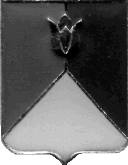 РОССИЙСКАЯ ФЕДЕРАЦИЯ  АДМИНИСТРАЦИЯ КУНАШАКСКОГО МУНИЦИПАЛЬНОГО РАЙОНАЧЕЛЯБИНСКОЙ  ОБЛАСТИПОСТАНОВЛЕНИЕот 16.03.2021г.№ 306В соответствии со статьей 179 Бюджетного кодекса Российской Федерации, Уставом Кунашакского муниципального района ПОСТАНОВЛЯЮ:	1. Внести изменения в муниципальную программу «Энергосбережение на территории  Кунашакского муниципального района Челябинской области на 2018-2020 годы», утвержденную постановлением Администрации Кунашакского муниципального района от 30.10.2017г. №2203, согласно приложению.	2. Отделу информационных технологий Администрации Кунашакского муниципального района (Ватутин В.Р.) разместить настоящее постановление на официальном сайте Администрации Кунашакского муниципального района.	3. Организацию исполнения настоящего постановления возложить на заместителя Главы муниципального района по жилищно-коммунальному хозяйству, строительству и инженерной инфраструктуре – руководителя Управления ЖКХ, строительству и энергообеспечению Мухарамова Р.Я.Глава района                                                                                        С.Н. АминовПлан финансирования на 2020 годО внесении изменений в муниципальную программу  «Энергосбережение на территории Кунашакского муниципального района Челябинской области на 2018-2020 годы»ПРИЛОЖЕНИЕ   к постановлениюГлавы администрацииКунашакского муниципального района от 30.10.2017 г. № 2203(в редакции постановления Главы администрацииКунашакского муниципального района                      от 16.03.2021г. №306)№ п\пНаименованиеСумма, руб.Исполнитель1Ремонт оборудования канализационных насосных станций в с.Кунашак192 640,58УЖКХСЭ2Утепление и установка автоматики в насосных станциях водоснабжения261 440,18УЖКХСЭИтого454 080,76